   First Grade Supply List                  2022-2023packs of Clorox wipes 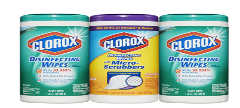 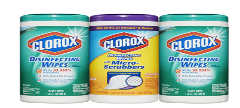 pack of 4 black dry erase markers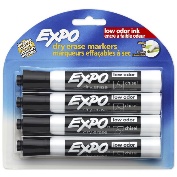 boxes of crayons (16 or 24 pack)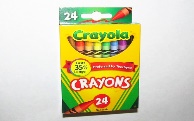 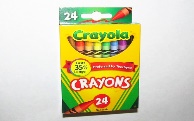 pack of 6 large glue sticks           2 boxes of tissues 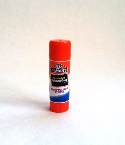 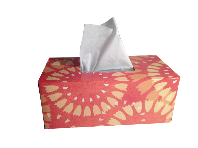 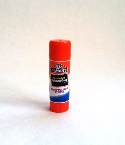 pack of sharpened pencils 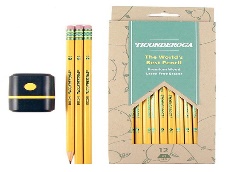 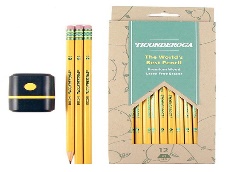 (3) prong-poly green folder       1 pair of scissors 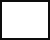 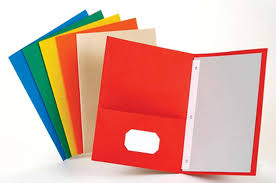 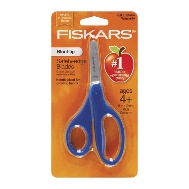 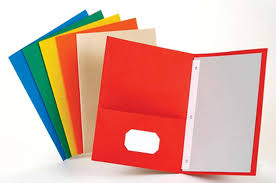 pack of pink wedge erasers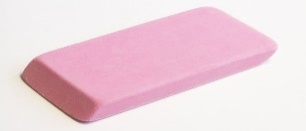 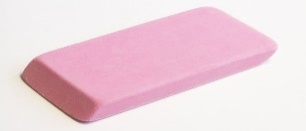 pack of printer paper      1 marble notebook 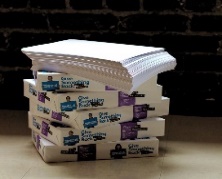 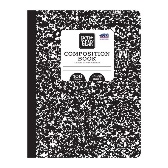 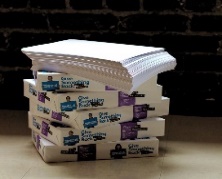 box of band aids     1 headphone with microphone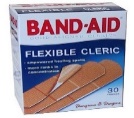 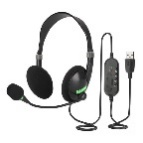 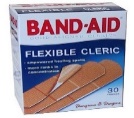       2 Pencil box or pencil pouch                                                 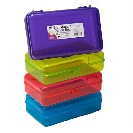 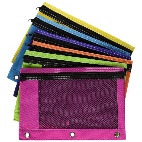 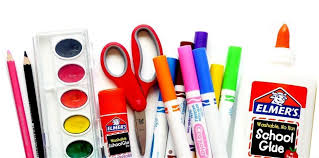 Lista de útiles de primer grado 2022-2023paquetes de toallitas CloroxPaquete de 4 rotuladores negros de borrado en seco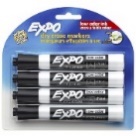 cajas de crayones (paquete de 16 o 24) paquetes de 6 barras de pegamento grandes2cajas de pañuelos1 par de tijeras2 paquetes de lápices afiladoscarpeta verde de 3 puntas  Paquete de 2 borradorespaquetes de papel de impresora 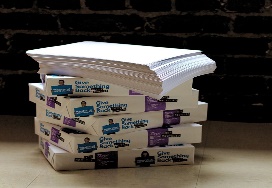 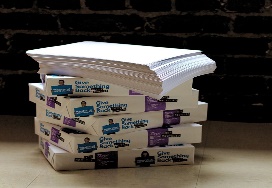 3 cuadernos de composición caja de curitas  audífonos con micrófono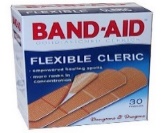 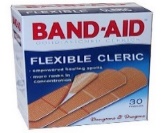 2 caja de lápices o cartuchera 